Thanksgiving Eve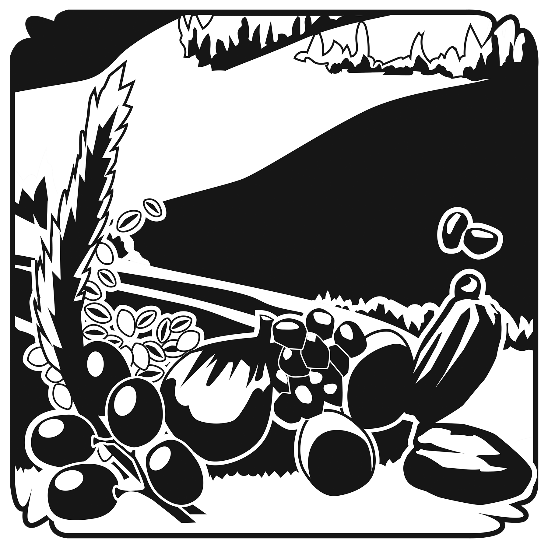 “For the Lord your God is bringing you into a good land, a land of brooks of water, of fountains and springs, flowing out in the valleys and hills, a land in which you will eat bread without scarcity, in which you will lack nothing, a land whose stones are iron, and out of whose hills you can dig copper. And you shall eat and be full, and you shall bless the Lord your God for the good land He has given you.” Deuteronomy 8:7-10AS WE GATHEROn this day of national Thanksgiving, God invites us on a journey of giving thanks. Amidst the busyness of our daily lives, there are times when we are like the nine, who, healed as they were, simply did not return and give thanks to Jesus. The despised Samaritan, an outsider entirely, serves to remind us that real gratitude often comes from some of the least likely people. Most of all, Luke 17 reminds us of the Good News—God telling us that we are indeed broken but that He promises to continue being His good and gracious self. God’s generosity to us knows no bounds. Thanks be to God!+ PREPARATION +INVOCATION and OPENING SENTENCES Psalm 118:1-4Pastor:	In the name of the Father and of the +Son and of the Holy Spirit.People:	Amen.Pastor:	Oh give thanks to the Lord, for He is good;People:	for His steadfast love endures forever!Pastor:	Let Israel say,People:	“His steadfast love endures forever.”Pastor:	Let the house of Aaron say,People:	“His steadfast love endures forever.”Pastor:	Let those who fear the Lord say,People:	“His steadfast love endures forever.”Pastor:	Oh give thanks to the Lord, for He is good.CONFESSION and ABSOLUTIONPastor:	With abundant generosity, God created the universe, the earth, all creatures, and each of us. He daily blesses and sustains us and all creation. Yet by our sin, God’s good creation is broken. So let us confess our sin and hear again God’s re-creating word of forgiveness.People:	We confess to You, O Lord, that we are naturally inclined to sin and self-centeredness. We have sinned in thought, word, and deed. In addition to the wrong things we have done, we have also left many good things undone. And like the nine lepers, we fail to thank You as we should.Pastor:	Take heart! Jesus has come to forgive your sins and He will one day return and make all creation new. With joy, I, as a called and ordained servant of Jesus, declare to you His forgiveness. By the command of Jesus Christ, I forgive you all your sins in the name of the Father and of the +Son and of the Holy Spirit.People:	Alleluia! Give thanks to the Lord, for He is good, and His mercy endures forever! Alleluia!+ SERVICE OF THE WORD +HYMN “Before You, Lord, We Bow” (LSB 966)COLLECTPastor:	Let us pray.      Lord God, our Creator, Your generosity exceeds our imaginations. Fill us with thankfulness for Your divine goodness and mercy, so that our hearts overflow with generosity in our homes, churches, and communities; through Jesus Christ, Your Son, our Lord, who lives and reigns with You and the Holy Spirit, forever and ever.People:	Amen.OLD TESTAMENT Deuteronomy 8:1-10EPISTLE Philippians 4:6-20HOLY GOSPEL Luke 17:11-19HYMN “We Praise You, O God” (LSB 785)SERMON “God’s Provision”CATECHISM	Explanation to the First ArticlePastor:	I believe that God has made me and all creatures; that He has given me my body and soul, eyes, ears, and all my members, my reason and all my senses, and still takes care of them.Men:	He also gives me clothing and shoes, food and drink, house and home, wife and children, land, animals, and all I have.Women:	He richly and daily provides me with all that I need to support this body and life.Pastor:	He defends me against all danger and guards and protects me from all evil.People:	All this He does only out of fatherly, divine goodness and mercy, without any merit or worthiness in me. For all this it is my duty to thank and praise, serve and obey Him. This is most certainly true.PRAYERS and LORD’S PRAYER (The Litany, LSB, pg. 288-289)RETURNING OF OUR FIRST FRUITS+ SERVICE OF THE SACRAMENT +Divine Service and the Close Fellowship of Holy CommunionOur Lord speaks and we listen. His Word bestows what it says. Faith that is born from what is heard acknowledges the gifts received with eager thankfulness and praise. The gifts include the Holy Supper in which we receive His true body and blood to eat and drink. Those welcome to the table acknowledge the real presence of the body and blood of Christ, confess their own sinfulness, and in true faith wish to receive the forgiveness and strength promised through this Holy Sacrament, as instructed … and in unity of faith … with God’s people here in this congregation. It is our sincerest desire that you join in the intimacy of this fellowship. However, if you are not, yet, an instructed and confirmed member-in-good-standing of a congregation of the Lutheran Church-Missouri Synod, please visit with the pastor about such a fellowship before communing. If you wish to come forward for a blessing, you are welcome to join us at the rail to receive such. Please cross your arms in front of you to indicate that desire.DISTRIBUTION “O Lord, We Praise Thee” (LSB 617)      “Give Thanks with a Grateful Heart” (LSB 806)POST-COMMUNION THANKSGIVINGPastor:	Let us pray.      Gracious God, You generously satisfy our deepest need with the body and blood of Christ given and shed for the forgiveness of our sins. Thank You, Lord. We ask that You so fill our hearts with gratitude that our lives overflow in generosity to the people around us; through Jesus Christ, Your Son, our Lord, who lives and reigns with You, one God, now and forever.People:	Amen.BENEDICTIONHYMN “Now Thank We All Our God” (LSB 895)FAITH LUTHERAN CHURCH,Rev. Curt Hoover, Rev. Alebachew Teshome,Rev. Craig Fiebiger, Rev. Doug DeWitt2640 Buckner Road, Thompson’s Station, TN  37179, (615) 791-1880www.faithlutheran-tn.org, Nov. 26/27, 2022                     All are welcome …                               … Christ is honored.OLD TESTAMENT Deuteronomy 8:1-10“The whole commandment that I command you today you shall be careful to do, that you may live and multiply, and go in and possess the land that the Lord swore to give to your fathers. And you shall remember the whole way that the Lord your God has led you these forty years in the wilderness, that he might humble you, testing you to know what was in your heart, whether you would keep his commandments or not. And he humbled you and let you hunger and fed you with manna, which you did not know, nor did your fathers know, that he might make you know that man does not live by bread alone, but man lives by every word that comes from the mouth of the Lord. Your clothing did not wear out on you and your foot did not swell these forty years. Know then in your heart that, as a man disciplines his son, the Lord your God disciplines you. So you shall keep the commandments of the Lord your God by walking in his ways and by fearing him. For the Lord your God is bringing you into a good land, a land of brooks of water, of fountains and springs, flowing out in the valleys and hills, a land of wheat and barley, of vines and fig trees and pomegranates, a land of olive trees and honey, a land in which you will eat bread without scarcity, in which you will lack nothing, a land whose stones are iron, and out of whose hills you can dig copper. And you shall eat and be full, and you shall bless the Lord your God for the good land he has given you.”EPISTLE Philippians 4:6-20Do not be anxious about anything, but in everything by prayer and supplication with thanksgiving let your requests be made known to God. And the peace of God, which surpasses all understanding, will guard your hearts and your minds in Christ Jesus.Finally, brothers, whatever is true, whatever is honorable, whatever is just, whatever is pure, whatever is lovely, whatever is commendable, if there is any excellence, if there is anything worthy of praise, think about these things. What you have learned and received and heard and seen in me—practice these things, and the God of peace will be with you.I rejoiced in the Lord greatly that now at length you have revived your concern for me. You were indeed concerned for me, but you had no opportunity. Not that I am speaking of being in need, for I have learned in whatever situation I am to be content. I know how to be brought low, and I know how to abound. In any and every circumstance, I have learned the secret of facing plenty and hunger, abundance and need. I can do all things through him who strengthens me.Yet it was kind of you to share my trouble. And you Philippians yourselves know that in the beginning of the gospel, when I left Macedonia, no church entered into partnership with me in giving and receiving, except you only. Even in Thessalonica you sent me help for my needs once and again. Not that I seek the gift, but I seek the fruit that increases to your credit. I have received full payment, and more. I am well supplied, having received from Epaphroditus the gifts you sent, a fragrant offering, a sacrifice acceptable and pleasing to God. And my God will supply every need of yours according to his riches in glory in Christ Jesus. To our God and Father be glory forever and ever. Amen.HOLY GOSPEL Luke 17:11-19On the way to Jerusalem he was passing along between Samaria and Galilee. And as he entered a village, he was met by ten lepers, who stood at a distance and lifted up their voices, saying, “Jesus, Master, have mercy on us.” When he saw them he said to them, “Go and show yourselves to the priests.” And as they went they were cleansed. Then one of them, when he saw that he was healed, turned back, praising God with a loud voice; and he fell on his face at Jesus' feet, giving him thanks. Now he was a Samaritan. Then Jesus answered, “Were not ten cleansed? Where are the nine? Was no one found to return and give praise to God except this foreigner?” And he said to him, “Rise and go your way; your faith has made you well.” 